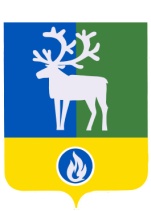 СЕЛЬСКОЕ ПОСЕЛЕНИЕ ВЕРХНЕКАЗЫМСКИЙБЕЛОЯРСКИЙ РАЙОНХАНТЫ-МАНСИЙСКИЙ АВТОНОМНЫЙ ОКРУГ – ЮГРА АДМИНИСТРАЦИЯ  СЕЛЬСКОГО ПОСЕЛЕНИЯПОСТАНОВЛЕНИЕот 18 февраля 2016 года                                                                                                        № 29         О проведении II-го Межмуниципального конкурса-фестиваля детского исполнительского творчества «Северные ручейки» 	В рамках реализации соглашений о межмуниципальном сотрудничестве и взаимодействии с муниципальными образованиями сельских поселений Белоярского района Казым, Лыхма, Сорум, Сосновка, Полноват в области культуры, просвещения и спорта, утвержденных постановлением администрации сельского поселения Верхнеказымский от 27 декабря 2013 года № 140  «О межмуниципальном сотрудничестве и взаимодействии»,  в целях  выявления лучших творческих коллективов и исполнителей, укрепления разносторонних связей, обмена опытом между сельскими поселениями Белоярского района, стимулирования художественного творчества п о с т а н о в л я ю:1. Провести 12 марта 2016 года II-й Межмуниципальный конкурс-фестиваль детского исполнительского творчества «Северные ручейки».1. Утвердить:1.1. Положение о проведении II-го Межмуниципального конкурса-фестиваля детского исполнительского творчества «Северные ручейки» согласно приложению 1 к настоящему постановлению.1.2. Состав организационного комитета по подготовке и проведению II-го Межмуниципального конкурса-фестиваля детского исполнительского творчества «Северные ручейки» согласно приложению 2 к настоящему постановлению.1.3. План мероприятий по подготовке и проведению II-го Межмуниципального конкурса-фестиваля детского исполнительского творчества «Северные ручейки» согласно приложению 3 к настоящему постановлению.2. Муниципальному казенному учреждению культуры сельского поселения Верхнеказымский «Сельский дом культуры «Гротеск» (Корикова Н.В.):2.1. Обеспечить качественное проведение мероприятия в соответствии с утвержденным планом.2.2. Осуществлять контроль за подготовкой и проведением II-го Межмуниципального конкурса-фестиваля детского исполнительского творчества «Северные ручейки».3. Рекомендовать:1) участковой амбулатории п.Верхнеказымский бюджетного учреждения Ханты-Мансийского автономного округа - Югры «Белоярская районная больница» организовать 12 марта 2016 года работу скорой помощи;	2) ОМВД России по Белоярскому району:	а)	обеспечить охрану общественного порядка на время проведения мероприятия;	б)  обеспечить ограничение доступа граждан с подозрительными предметами к месту проведения мероприятий и к местам с массовым скоплением людей в период проведения праздничных мероприятия в целях обеспечения безопасности и недопущения физического и материального вреда гражданам;3) пожарной части п. Верхнеказымский филиала казенного учреждения «Центроспас-Югория» по Белоярскому району совместно с участковым уполномоченным п. Верхнеказымский ОМВД России по Белоярскому району:а) провести внеплановые проверки в месте проведения мероприятия;б) провести разъяснительную работу с работниками учреждений культуры о необходимости повышения бдительности в период подготовки и проведении праздничного мероприятия.4. Настоящее постановление разместить на сайте органов местного самоуправления сельского поселения Верхнеказымский.5. Контроль за выполнением настоящего постановления возложить на главу  сельского поселения Верхнеказымский.Глава сельского поселения                                                                                     Г.Н.БандысикПРИЛОЖЕНИЕ 1к постановлению администрации сельского поселения Верхнеказымскийот 18 февраля 2016 года № 29П О Л О Ж Е Н И Ео проведении II-го Межмуниципального конкурса-фестиваля детского исполнительского творчества «Северные ручейки» I. Общие положения1.1. Настоящее Положение о проведении II-го Межмуниципального конкурса-фестиваля детского исполнительского творчества «Северные ручейки» (далее – Положение) регламентирует порядок и условия проведения II-го Межмуниципального конкурса-фестиваля детского исполнительского творчества «Северные ручейки» (далее – Конкурс).1.2. Конкурс проводится по инициативе администрации сельского поселения Верхнеказымский в рамках реализации соглашений о межмуниципальном сотрудничестве и взаимодействии с муниципальными образованиями сельских поселений Белоярского района Казым, Лыхма, Сорум, Сосновка, Полноват в области культуры, просвещения и спорта.1.3. Учредители и организаторы конкурса:1.3.1. Совет по  межмуниципальному  сотрудничеству сельских поселений Белоярского района.1.3.2. Муниципальное казенное учреждение культуры сельского поселения Верхнеказымский «Сельский дом культуры «Гротеск».1.3.3. Класс Белоярской ДШИ в п. Верхнеказымский.  1.4. Время и место проведения Конкурса: 12 марта 2016 года в 10.00 часов по адресу: Ханты-Мансийский автономный округ – Югра, Белоярский район, поселок Верхнеказымский, 3 микрорайон, д.15 (здание сельского дома культуры), тел: 8(34670)47-652,  8(34670) 47-927.II. Цели и задачи Конкурса2.1. Выявление и поддержка талантливых детей и молодёжи, проживающих в сельских поселениях Белоярского района.2.2. Развитие исполнительского творчества детей и молодёжи в условиях территориальной удаленности Белоярского района от культурных центров.2.3. Популяризация народного, классического и современного искусства.2.4. Привлечение внимания широкой общественности, детей, родителей к искусству.2.5. Создание условий для обмена опытом и сотрудничества преподавателей   образовательных учреждений и творческих коллективов  района.III. Порядок и условия проведения Конкурса3.1. В Конкурсе могут принять участие учащиеся  образовательных учреждений общего и дополнительного образования детей, участники самодеятельных коллективов домов культуры сельских поселений Белоярского района.. Конкурс проводится по следующим возрастным категориям:1-ая младшая – до 9 лет (включительно);2-ая младшая – 10-11 лет (включительно);средняя – 12-13 лет (включительно);старшая – 14-16 лет (включительно).Возраст участников конкурса определяется на 20 февраля 2016 года. Участники конкурса выступают в алфавитном порядке.3.3. Не допускается участие в одной номинации одного и того же исполнителя  от разных учреждений.IV. Творческие направления и номинации4.1. Конкурсная программа организуется по следующим направлениям и номинациям:4.1.1. Направление «Инструментальное исполнительство. Фортепиано – соло». Номинации: «Западноевропейская музыка», « Русская музыка», «Современная пьеса».4.1.2. Направление «Инструментальное исполнительство. Баян, аккордеон – соло». Номинации: «Западноевропейская музыка», «Отечественная музыка», «Произведение на фольклорной основе».4.1.3. Направление   «Инструментальный ансамбль». Направление «Вокал».   Номинации: «Народное пение», «Академический вокал», «Эстрадный вокал».4.1.4. Направление «Вокальный ансамбль». 4.1.5. Направление «Художественное слово». Номинации: «Проза», «Поэзия», «Мой Пушкин».4.1.6. Направление «Хореография». Номинации:  «Детский танец»,  «Народный танец», «Стилизованный танец»,  «Классический танец», «Эстрадный танец»,  «Спортивно-эстрадный танец»,  «Бальный танец».  Категории: «Соло», «Дуэт».V. Программные требования5.1. Направление «Инструментальное исполнительство. Фортепиано-соло»:5.1.1. Номинация «Западноевропейская музыка» – одна пьеса западноевропейского композитора ( Бах, Моцарт, Бетховен, Шуберт, Шуман, Григ, Брамс, Шопен, Дебюсси и др.)5.1.2. Номинация «Русская музыка» – одна пьеса русского композитора XIX века,  первой половины XX века (Глинка, Даргомыжский, Бородин, Мусоргский, Чайковский, Глазунов, Гречанинов, Мясковский, Глиэр, Метнер,  Прокофьев и др.).5.1.3. Номинация «Современная пьеса» – одна пьеса российского композитора второй половины XX - XXI веков (Шостакович, Свиридов, Щедрин, Хачатурян, Кажлаев, Парфенов, Ходош,  Металлиди и др.).5.2. Направление «Инструментальное исполнительство. Баян, аккордеон – соло»:5.2.1. Номинация: «Западноевропейская музыка»  – одна пьеса западноевропейского композитора  (Вивальди, Бах, Гендель, Моцарт, Бетховен, Шуберт, Брамс, Григи др.).5.2.2. Номинация  «Отечественная музыка» – одна пьеса отечественного композитора XIX - XX веков (Глинка,  Даргомыжский, Бородин, Мусоргский, Чайковский, Гречанинов,  Прокофьев,  Шостакович, Хачатурян,  Шамо, Золотарев, Самойлов, Зубицкий, Завальный и др.).  	5.2.3. Номинация  «Произведение на фольклорной основе» – обработка народной песни, танца, наигрыша.5.3. Направление   «Инструментальный ансамбль».   Детский ансамбль из 2-8 (фортепиано в 4 руки – один инструмент, ансамбль баянистов, аккордеонистов, смешанные составы) участников. Произведение по выбору.5.4. Направление « Вокал»:5.4.1. Номинация: «Народное пение» – одна  народная  песня или авторская песня в народном стиле. Исполнение «a’ capella», с сопровождением ( баян) или под фонограмму «-».5.4.2. Номинация «Академический вокал» – одно вокальное произведение композитора-классика «a’ capella» или с сопровождением (фортепиано).- Номинация «Эстрадный вокал» - одна песня отечественного или западного композитора  «a’ capella»,  с сопровождением ( фортепиано)  или под фонограмму «-» .5.5. Направление «Вокальный ансамбль».  Детский вокальный ансамбль 2-8 участников, детский хоровой коллектив в любой номинации («Народное пение», «Академический вокал», «Эстрадный вокал»). Одна песня по выбору «a’ capella»,  с сопровождением   (фортепиано, баян)  или под фонограмму «-».5.6. Направление «Художественное слово»:5.6.2. Номинация: «Проза» – декламация на память отрывка из прозаического произведения российского или зарубежного писателя. Во время выступления могут быть использованы музыкальное сопровождение, костюмы, декорации.5.6.3. Номинация  «Поэзия» – декламация на память стихотворения или отрывка из крупного поэтического произведения российского автора. Во время выступления могут быть использованы музыкальное сопровождение, костюмы, декорации. 	5.6.4. Номинация  «Мой Пушкин». Исполнить представляет на конкурс выразительное чтение на память стихотворения  или  фрагмента  из прозаического произведения А.С.Пушкина. Во время выступления могут быть использованы музыкальное сопровождение, костюмы, декорации.5.7. Направление «Хореография».5.7.1. Детский танец (для возрастной категории до 9 лет включительно). 5.7.2. Классический танец.5.7.3. Народный танец – этнический, народный, характерный (танцы разных национальностей, с выдержкой стиля, техники и музыки).5.7.4. Стилизованный танец – исполнение народных танцев в современных обработках.5.7.5. Спортивно-эстрадный танец – сочетание хореографии, акробатики, гимнастики.5.7.6. Эстрадный танец – традиционные эстрадные характерные танцы, диско, смешанный стиль.5.7.7.  Современный танец – контемпорари, модерн, неофолк с выдержкой стиля и техники, неоклассика.5.7.8.  Бальный танец.Участники хореографического направления исполняют один танец (сольно или в дуэте), хронометраж которого не должен превышать 3 минуты.5.8. Продолжительность одного выступления в направлениях «Художественное слово», «Инструментальная музыка-соло», «Инструментальный ансамбль», «Вокал», «Вокальный ансамбль» –   не более 5 минут, в направлении «Хореография» – не более 3 минут.5.9.  Преподаватели конкурсантов и руководители направляющих учреждений несут ответственность за  качество подготовки  участников, соответствие заявленного репертуара  целям и задачам конкурса, возрасту исполнителей. VI. Требования к реквизиту и фонограммам6.1. Фонограммы должны быть представлены на компакт-дисках или мини-дисках. 6.2. Оргкомитет обеспечивает участников стандартным набором реквизита сцены (одежда сцены,  стулья, микрофоны).6.3. Для обеспечения качественного выступления участника  желательно присутствие в звукооператорской представителя данного конкурсанта во время исполнения номера.VII. Порядок подачи заявок и условия финансирования7.1. Заявки на участие в  конкурсе принимаются в электронном виде до 1 марта 2016 года согласно приложению 1 к настоящему Положению. Е-mail: gallazh@mail.ru  или по факсу: 47-562.7.2. Все расходы на проезд несет направляющая сторона или участник самостоятельно. VIII. Жюри Конкурса8.1. Жюри Конкурса  формирует организационный комитет. В состав жюри входят специалисты по всем направлениям  Конкурса.IX. Подведение итогов Конкурса9.1. Итоги Конкурса фиксируются в протоколе заседания жюри, который подписывается всеми членами жюри.9.2. Жюри оценивает участников Конкурса по 10-балльной системе. 9.3.  Решение жюри окончательно и пересмотру не подлежит. 9.4. Жюри оставляет за собой право:присуждать не все призовые места;делить одно призовое место между несколькими исполнителями.9.5.  Победители конкурса награждаются дипломами Лауреатов 1, 2, 3 степени; участники, занявшие IV, V места, становятся Дипломантами, остальные конкурсанты награждаются Грамотами за участие. 9.6. Одному из обладателей звания «Лауреата» 1-й степени жюри может присвоить Гран-При. 9.7.   Педагоги и концертмейстеры победителей будут отмечены грамотами.9.8. В соответствии с решением жюри победители будут награждены памятными призами и сувенирами.9.9. Организационный комитет и жюри конкурса могут учредить специальные дипломы, грамоты, призы и сувениры.X.  Критерии оценок жюри Конкурса10.1. Жюри Конкурса оценивает выступления участников по следующим критериям: уровень исполнительского мастерства;соответствие содержания исполняемой программы заявленной номинации;глубина проникновения в образную систему и смысловую структуру музыкального/ литературного/хореографического произведения;артистичность и сценическая культура.ХI. Функции организационного комитета Конкурса и состав	11.1. Общее руководство организацией и проведением фестиваля осуществляет организационный комитет. 	11.2. В состав организационного комитета входят:председатель организационного комитета – представитель администрации сельского поселения Верхнеказымский; 	заместитель  председателя  организационного комитета – представитель классов в п.Верхнеказымский муниципального  автономного образовательного учреждения дополнительного образования детей в области культуры  Белоярского района «Детская школа искусств г. Белоярский»;члены организационного комитета: представители муниципального казенного учреждения культуры сельского поселения Верхнеказымский «Сельский дом культуры «Гротеск», культурно-спортивного комплекса «Импульс» Верхнеказымского ЛПУ МГ ООО «Газпром трансгаз Югорск», муниципального автономного общеобразовательного учреждения Белоярского района «Средняя общеобразовательная школа п. Верхнеказымский».11.3. Председатель организационного комитета инициирует заседания организационного комитета по мере необходимости.11.4. Оргкомитет решает следующие задачи:формирует и утверждает состав жюри Конкурса, утверждает председателя жюри;решает проблемные вопросы по подготовке и проведению Конкурса;определяет призовой фонд Конкурса и учреждает призы победителям Конкурса (при наличии финансирования);решает спорные вопросы и конфликтные ситуации, возникающие на Конкурсе;осуществляет подведение итогов Конкурса.обеспечивает документационное сопровождение Конкурса.11.5. Все решения, принятые на заседаниях организационного комитета, оформляются протоколами заседаний и направляются организаторам проведения Конкурса.XII. Финансирование12.1. Расходы, связанные с организацией и проведением Конкурса, финансируются за счет средств, предусмотренных бюджетом сельского поселения Верхнеказымский, и спонсорских средств.12.2. Расходы, связанные с подготовкой творческих коллективов и исполнителей, финансируются направляющей стороной._____________ПРИЛОЖЕНИЕк Положению о проведении II-го Межмуниципального конкурса-фестиваля детского исполнительского творчества «Северные ручейки» З А Я В К Ана  участие во II-м Межмуниципальном конкурсе-фестивале детского исполнительского творчества «Северные ручейки» Фамилия, имя участника/ов _____________________________________________________Дата рождения и возраст на 20 февраля 2016 г.  ____________________________________Возрастная группа  ____________________________________________________________Направление __________________________________________________________________Номинация____________________________________________________________________Наименование направляющего учреждения, класс, группа ________________________________________________________________________________________________________Ф.И.О. преподавателя (полностью) _______________________________________________Ф.И.О. концертмейстера (полностью) ____________________________________________Программа  выступления (указать название и авторов исполняемого произведения/номера, хронометраж ОБЯЗАТЕЛЬНО! наличие фонограммы «-») _________________________________________________________________________________________________________________________________________________________               Требования к реквизиту:  фортепиано, стулья, микрофоны (ОБЯЗАТЕЛЬНО уточнить какие  микрофоны -  на стойке, радио-микрофоны и т.д.) ____________________________Адрес и телефон направляющей стороны _____________________________________________________________________                 ______________________________       (подпись руководителя)                                  (расшифровка подписи)«_____»________________2016 г._________________ПРИЛОЖЕНИЕ 2к постановлению администрации сельского поселения Верхнеказымскийот 18 февраля 2016 года № 29С О С Т А Ворганизационного комитета по подготовке и проведениюII-го Межмуниципального конкурса-фестиваля детского исполнительского творчества «Северные ручейки»Бандысик  Г.Н. – глава сельского поселения Верхнеказымский, председатель организационного комитета;Жаданова Г.В. – преподаватель классов в п.Верхнеказымский муниципального  автономного образовательного учреждения дополнительного образования детей в области культуры  Белоярского района «Детская школа искусств г. Белоярский»,  заместитель председателя организационного комитета; 	Корикова Н.В. – директор муниципального казенного  учреждения культуры сельского поселения Верхнеказымский «Сельский  дом  культуры  «Гротеск»,  член организационного комитета;         	Березняк О.В. – директор культурно-спортивного комплекса «Импульс» Верхнеказымского линейного производственного управления магистральных газопроводов ООО «Газпром трансгаз Югорск», член организационного комитета (по согласованию);            	Кондрашина С.Н. – заместитель директора муниципального автономного общеобразовательного учреждения Белоярского района «Средняя общеобразовательная школа п.Верхнеказымский».___________ПРИЛОЖЕНИЕ  3к постановлению администрации  сельского поселения Верхнеказымскийот 18 февраля 2016 года № 29П Л А Нмероприятий по подготовке и проведению II-го Межмуниципального конкурса-фестиваля детского исполнительского творчества «Северные ручейки» ______________№ ппНаименование мероприятияСрок исполненияОтветственный12341.Общее руководство по организации подготовки и проведения праздника весь периодфевраль-мартадминистрация сельского поселения Верхнеказымский2.Разработка  полного сценария II-го Межмуниципального конкурса-фестиваля детского исполнительского творчества «Северные ручейки»февраль-марткласс в п.Верхнеказымский муниципального автономного образовательного учреждения дополнительного образования детей в области культуры Белоярского района «Детская школа искусств г.Белоярский» (далее -  музыкальная школа)3.Организация по проведению  работ по  благоустройству и праздничному оформлению в поселениифевраль-мартадминистрация сельского поселения Верхнеказымский4.Организация проведения фотосъёмки праздничных мероприятийфевраль-мартмуниципальное казенное  учреждение культуры сельского поселения Верхнеказымский «Сельский  дом  культуры  «Гротеск» (далее - МКУК «СДК «Гротеск»)5.Подготовка к творческому днюфевраль-март музыкальная школа, МКУК «СДК «Гротеск»6.Организация буфетного обслуживанияфевральадминистрация сельского поселения Верхнеказымский7.Изготовление пригласительных билетов для жюри и спонсоровфевральмуниципальное автономное общеобразовательное учреждение Белоярского района «Средняя общеобразовательная школа п.Верхнеказымский» 8.Изготовление эмблемыфевралькультурно-спортивный комплекс «Импульс» Верхнеказымского линейного производственного управления магистральных газопроводов ООО «Газпром трансгаз Югорск» (далее – КСК «Импульс»)9.Подготовка дипломов на награждение победителей конкурса, почетных грамот, дипломов, благодарственных писем февраль-мартадминистрация сельского поселения Верхнеказымский, МКУК «СДК «Гротеск», музыкальная школа10.Организация игровой программымартМКУК «СДК «Гротеск»11.Составление списков почетных гостей праздника поселенияфевральадминистрация сельского поселения Верхнеказымский12.Рассылка пригласительных билетовфевральадминистрация сельского поселения Верхнеказымский13.Приглашение СМИ (газеты, телевидение) на мероприятие, размещение афиш на территории поселенияфевраль-мартадминистрация сельского поселения Верхнеказымский, МКУК «СДК «Гротеск»14.Сбор заявок на участие в конкурсе-фестивалефевраль-мартмузыкальная школа15.Приобретение призов, реквизита для проведения мероприятий, материалов для оформления сцены и фойемартадминистрация сельского поселения Верхнеказымский, МКУК «СДК «Гротеск»16.Оформление сцены, фойефевраль-мартМКУК «СДК «Гротеск», КСК «Импульс»17.Звуковое оформление мероприятийМКУК «СДК «Гротеск», КСК «Импульс»18.Световое оформление мероприятиймартМКУК «СДК «Гротеск», КСК «Импульс»19.Встреча творческих коллективов и делегаций поселений 12 мартамузыкальная школа, волонтеры20.Встреча почетных гостей12 мартамузыкальная школа, волонтеры21.Прием Глав сельских поселений Белоярского района12 мартаглава сельского поселения22.Обеспечение охраны общественного порядка, взаимодействие с УВД, организация медицинского обеспечениямартадминистрация сельского поселения Верхнеказымский23.Размещение рекламно-информационных материалов конкурса-фестиваляфевраль-мартМКУК «СДК «Гротеск», КСК «Импульс»24.Организация работы жюри конкурса-фестиваляфевраль-мартадминистрация сельского поселения Верхнеказымский, музыкальная школа